第二期桌遊創新教學師資培訓班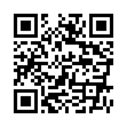 招生簡章課程大綱由「創新教學運用」和「量身桌遊設計」角度出發，以國中小老師、補習班及安親班教師為主要對象，讓老師在教學時能活用桌遊配合教學，設計出屬於自己的一套輔導教材，讓原本枯燥乏味的課程能更加生動活潑，使孩子對課程產生積極性和主動性，增加情緒表達和個人邏輯思考能力，激發孩子的想像創意能力，讓娛樂和教育融為一體，進而達到提升學習競爭力和團隊精神，達到一加一大於二的學習成效。除此之外，本課程透過抽象遊戲、隨機選取、卡片媒介三個主題學習，體驗桌遊並了解設計概念和機制，從不同遊戲中得到策略探討和整體分析的遊戲因子，轉換並優化來運用於課堂教學和活動企劃設計，提升人際關係和自我價值，於工作之餘設計新穎桌遊或接案開課，更進一步增加額外收入。課程特色：課程特色：課程特色：桌遊教育課程不但可以幫助孩子抒發不愉快情緒、降低攻擊性與排解怨念，還可以促進感情的高品質相處，更提供孩子豐富的學習機會，也有益他們的情緒發展。聯合國教科文組織（UNESCO）早自三十年前就開始推動兒童玩的權利，提倡桌遊促進社交、情緒發展的好處。本課程將學習桌遊教育的四大核心目標：學會共處（learning to live together）學會認知（learning to know）學會做事（learning to do）學會做人（learning to be）本課程與心智圖企管顧問股份有限公司合作開設，結訓可取得國立彰化師範大學及心智圖企業單位桌遊教育學院頒發研習雙證書，機會難得敬請把握!桌遊教育課程不但可以幫助孩子抒發不愉快情緒、降低攻擊性與排解怨念，還可以促進感情的高品質相處，更提供孩子豐富的學習機會，也有益他們的情緒發展。聯合國教科文組織（UNESCO）早自三十年前就開始推動兒童玩的權利，提倡桌遊促進社交、情緒發展的好處。本課程將學習桌遊教育的四大核心目標：學會共處（learning to live together）學會認知（learning to know）學會做事（learning to do）學會做人（learning to be）本課程與心智圖企管顧問股份有限公司合作開設，結訓可取得國立彰化師範大學及心智圖企業單位桌遊教育學院頒發研習雙證書，機會難得敬請把握!桌遊教育課程不但可以幫助孩子抒發不愉快情緒、降低攻擊性與排解怨念，還可以促進感情的高品質相處，更提供孩子豐富的學習機會，也有益他們的情緒發展。聯合國教科文組織（UNESCO）早自三十年前就開始推動兒童玩的權利，提倡桌遊促進社交、情緒發展的好處。本課程將學習桌遊教育的四大核心目標：學會共處（learning to live together）學會認知（learning to know）學會做事（learning to do）學會做人（learning to be）本課程與心智圖企管顧問股份有限公司合作開設，結訓可取得國立彰化師範大學及心智圖企業單位桌遊教育學院頒發研習雙證書，機會難得敬請把握!桌遊教育課程不但可以幫助孩子抒發不愉快情緒、降低攻擊性與排解怨念，還可以促進感情的高品質相處，更提供孩子豐富的學習機會，也有益他們的情緒發展。聯合國教科文組織（UNESCO）早自三十年前就開始推動兒童玩的權利，提倡桌遊促進社交、情緒發展的好處。本課程將學習桌遊教育的四大核心目標：學會共處（learning to live together）學會認知（learning to know）學會做事（learning to do）學會做人（learning to be）本課程與心智圖企管顧問股份有限公司合作開設，結訓可取得國立彰化師範大學及心智圖企業單位桌遊教育學院頒發研習雙證書，機會難得敬請把握!桌遊教育課程不但可以幫助孩子抒發不愉快情緒、降低攻擊性與排解怨念，還可以促進感情的高品質相處，更提供孩子豐富的學習機會，也有益他們的情緒發展。聯合國教科文組織（UNESCO）早自三十年前就開始推動兒童玩的權利，提倡桌遊促進社交、情緒發展的好處。本課程將學習桌遊教育的四大核心目標：學會共處（learning to live together）學會認知（learning to know）學會做事（learning to do）學會做人（learning to be）本課程與心智圖企管顧問股份有限公司合作開設，結訓可取得國立彰化師範大學及心智圖企業單位桌遊教育學院頒發研習雙證書，機會難得敬請把握!桌遊教育課程不但可以幫助孩子抒發不愉快情緒、降低攻擊性與排解怨念，還可以促進感情的高品質相處，更提供孩子豐富的學習機會，也有益他們的情緒發展。聯合國教科文組織（UNESCO）早自三十年前就開始推動兒童玩的權利，提倡桌遊促進社交、情緒發展的好處。本課程將學習桌遊教育的四大核心目標：學會共處（learning to live together）學會認知（learning to know）學會做事（learning to do）學會做人（learning to be）本課程與心智圖企管顧問股份有限公司合作開設，結訓可取得國立彰化師範大學及心智圖企業單位桌遊教育學院頒發研習雙證書，機會難得敬請把握!適合對象：適合對象：適合對象：1.對桌遊有強烈愛好者。2.想了解如何應用桌遊主題概念於各領域者。3.想培養新技職，提升自我能力者。4. 國中小老師、補習班及安親班教師。5.未來想從事桌遊類型事業者。1.對桌遊有強烈愛好者。2.想了解如何應用桌遊主題概念於各領域者。3.想培養新技職，提升自我能力者。4. 國中小老師、補習班及安親班教師。5.未來想從事桌遊類型事業者。1.對桌遊有強烈愛好者。2.想了解如何應用桌遊主題概念於各領域者。3.想培養新技職，提升自我能力者。4. 國中小老師、補習班及安親班教師。5.未來想從事桌遊類型事業者。1.對桌遊有強烈愛好者。2.想了解如何應用桌遊主題概念於各領域者。3.想培養新技職，提升自我能力者。4. 國中小老師、補習班及安親班教師。5.未來想從事桌遊類型事業者。1.對桌遊有強烈愛好者。2.想了解如何應用桌遊主題概念於各領域者。3.想培養新技職，提升自我能力者。4. 國中小老師、補習班及安親班教師。5.未來想從事桌遊類型事業者。1.對桌遊有強烈愛好者。2.想了解如何應用桌遊主題概念於各領域者。3.想培養新技職，提升自我能力者。4. 國中小老師、補習班及安親班教師。5.未來想從事桌遊類型事業者。招生名額：招生名額：招生名額：30名，額滿截止。30名，額滿截止。30名，額滿截止。30名，額滿截止。30名，額滿截止。30名，額滿截止。上課時間：上課時間：上課時間：2019年05月05日(日) 09:00-16:00(6小時)2019年05月19日(日) 09:00-16:00(6小時)2019年05月26日(日) 09:00-16:00(6小時)(3天合計共18小時，公務人員及教師可登錄研習時數)2019年05月05日(日) 09:00-16:00(6小時)2019年05月19日(日) 09:00-16:00(6小時)2019年05月26日(日) 09:00-16:00(6小時)(3天合計共18小時，公務人員及教師可登錄研習時數)2019年05月05日(日) 09:00-16:00(6小時)2019年05月19日(日) 09:00-16:00(6小時)2019年05月26日(日) 09:00-16:00(6小時)(3天合計共18小時，公務人員及教師可登錄研習時數)2019年05月05日(日) 09:00-16:00(6小時)2019年05月19日(日) 09:00-16:00(6小時)2019年05月26日(日) 09:00-16:00(6小時)(3天合計共18小時，公務人員及教師可登錄研習時數)2019年05月05日(日) 09:00-16:00(6小時)2019年05月19日(日) 09:00-16:00(6小時)2019年05月26日(日) 09:00-16:00(6小時)(3天合計共18小時，公務人員及教師可登錄研習時數)2019年05月05日(日) 09:00-16:00(6小時)2019年05月19日(日) 09:00-16:00(6小時)2019年05月26日(日) 09:00-16:00(6小時)(3天合計共18小時，公務人員及教師可登錄研習時數)上課地點：上課地點：上課地點：國立彰化師範大學進德校區教學大樓(開課前另行通知)國立彰化師範大學進德校區教學大樓(開課前另行通知)國立彰化師範大學進德校區教學大樓(開課前另行通知)國立彰化師範大學進德校區教學大樓(開課前另行通知)國立彰化師範大學進德校區教學大樓(開課前另行通知)國立彰化師範大學進德校區教學大樓(開課前另行通知)課程費用：課程費用：課程費用：課程研習費用新台幣5,200元。(2人同行享課程費用優惠-每人4,680元)(隨班附贈精美桌遊一份)課程研習費用新台幣5,200元。(2人同行享課程費用優惠-每人4,680元)(隨班附贈精美桌遊一份)課程研習費用新台幣5,200元。(2人同行享課程費用優惠-每人4,680元)(隨班附贈精美桌遊一份)課程研習費用新台幣5,200元。(2人同行享課程費用優惠-每人4,680元)(隨班附贈精美桌遊一份)課程研習費用新台幣5,200元。(2人同行享課程費用優惠-每人4,680元)(隨班附贈精美桌遊一份)課程研習費用新台幣5,200元。(2人同行享課程費用優惠-每人4,680元)(隨班附贈精美桌遊一份)報名步驟：報名步驟：報名步驟：線上報名，請至本校進修學院報名管理系統報名。如第一次報名，請先申請帳號。(https://aps.ncue.edu.tw/cee/index.php)即日起受理報名至額滿為止線上報名，請至本校進修學院報名管理系統報名。如第一次報名，請先申請帳號。(https://aps.ncue.edu.tw/cee/index.php)即日起受理報名至額滿為止線上報名，請至本校進修學院報名管理系統報名。如第一次報名，請先申請帳號。(https://aps.ncue.edu.tw/cee/index.php)即日起受理報名至額滿為止線上報名，請至本校進修學院報名管理系統報名。如第一次報名，請先申請帳號。(https://aps.ncue.edu.tw/cee/index.php)即日起受理報名至額滿為止線上報名，請至本校進修學院報名管理系統報名。如第一次報名，請先申請帳號。(https://aps.ncue.edu.tw/cee/index.php)即日起受理報名至額滿為止線上報名，請至本校進修學院報名管理系統報名。如第一次報名，請先申請帳號。(https://aps.ncue.edu.tw/cee/index.php)即日起受理報名至額滿為止繳費方式：繳費方式：繳費方式：承辦單位於開課前統一以E-Mail寄送繳費單通知繳款作業。請依繳費期限內下載列印，並於全國各地郵局、ATM轉帳、四大超商等管道完成課程費用繳交，方完成報名手續。承辦單位於開課前統一以E-Mail寄送繳費單通知繳款作業。請依繳費期限內下載列印，並於全國各地郵局、ATM轉帳、四大超商等管道完成課程費用繳交，方完成報名手續。承辦單位於開課前統一以E-Mail寄送繳費單通知繳款作業。請依繳費期限內下載列印，並於全國各地郵局、ATM轉帳、四大超商等管道完成課程費用繳交，方完成報名手續。承辦單位於開課前統一以E-Mail寄送繳費單通知繳款作業。請依繳費期限內下載列印，並於全國各地郵局、ATM轉帳、四大超商等管道完成課程費用繳交，方完成報名手續。承辦單位於開課前統一以E-Mail寄送繳費單通知繳款作業。請依繳費期限內下載列印，並於全國各地郵局、ATM轉帳、四大超商等管道完成課程費用繳交，方完成報名手續。承辦單位於開課前統一以E-Mail寄送繳費單通知繳款作業。請依繳費期限內下載列印，並於全國各地郵局、ATM轉帳、四大超商等管道完成課程費用繳交，方完成報名手續。退費方式：退費方式：退費方式：學員完成報名繳費後，因故申請退費，應依下列方式辦理：（一）學員自報名繳費後至開班上課日前申請退費者，退還已繳學費之九成。自開班上課之日起算未逾總時數三分之一申請退費者，退還已繳學費之1/2。開班上課時間已逾總時數三分之一始申請退費者，不予退還。（二）已繳代辦費應全額退還。但已購置成品者，發給成品。（三）學校因故未能開班上課，應全額退還已繳費用。學員完成報名繳費後，因故申請退費，應依下列方式辦理：（一）學員自報名繳費後至開班上課日前申請退費者，退還已繳學費之九成。自開班上課之日起算未逾總時數三分之一申請退費者，退還已繳學費之1/2。開班上課時間已逾總時數三分之一始申請退費者，不予退還。（二）已繳代辦費應全額退還。但已購置成品者，發給成品。（三）學校因故未能開班上課，應全額退還已繳費用。學員完成報名繳費後，因故申請退費，應依下列方式辦理：（一）學員自報名繳費後至開班上課日前申請退費者，退還已繳學費之九成。自開班上課之日起算未逾總時數三分之一申請退費者，退還已繳學費之1/2。開班上課時間已逾總時數三分之一始申請退費者，不予退還。（二）已繳代辦費應全額退還。但已購置成品者，發給成品。（三）學校因故未能開班上課，應全額退還已繳費用。學員完成報名繳費後，因故申請退費，應依下列方式辦理：（一）學員自報名繳費後至開班上課日前申請退費者，退還已繳學費之九成。自開班上課之日起算未逾總時數三分之一申請退費者，退還已繳學費之1/2。開班上課時間已逾總時數三分之一始申請退費者，不予退還。（二）已繳代辦費應全額退還。但已購置成品者，發給成品。（三）學校因故未能開班上課，應全額退還已繳費用。學員完成報名繳費後，因故申請退費，應依下列方式辦理：（一）學員自報名繳費後至開班上課日前申請退費者，退還已繳學費之九成。自開班上課之日起算未逾總時數三分之一申請退費者，退還已繳學費之1/2。開班上課時間已逾總時數三分之一始申請退費者，不予退還。（二）已繳代辦費應全額退還。但已購置成品者，發給成品。（三）學校因故未能開班上課，應全額退還已繳費用。學員完成報名繳費後，因故申請退費，應依下列方式辦理：（一）學員自報名繳費後至開班上課日前申請退費者，退還已繳學費之九成。自開班上課之日起算未逾總時數三分之一申請退費者，退還已繳學費之1/2。開班上課時間已逾總時數三分之一始申請退費者，不予退還。（二）已繳代辦費應全額退還。但已購置成品者，發給成品。（三）學校因故未能開班上課，應全額退還已繳費用。注意事項：注意事項：注意事項：（一）學員請著輕便服裝上課，請勿穿著拖鞋以避免活動進行時受傷。（二）本班為非學分班，學員出席課程達3/4(含)以上者，頒發研習證書。（三）錄取之學員一律不得辦理保留資格。（四）每班報名人數如未達最低開班人數，本校保有不開班的權利，學員所繳報名費無息退還，不得異議。（五）如遇風災、地震或重大災害等不可抗力之因素所造成的停課事項，不列入扣除時數之要因（依正常時數計算）；且均依彰化縣政府公告辦理。（六）本校保有最終修改此招生簡章權利。本簡章如有未盡事宜，悉依本校相關規定辦理；課程資訊如有相關異動，以本校網站公告為準，以上內容主辦單位有權更改相關活動內容。（一）學員請著輕便服裝上課，請勿穿著拖鞋以避免活動進行時受傷。（二）本班為非學分班，學員出席課程達3/4(含)以上者，頒發研習證書。（三）錄取之學員一律不得辦理保留資格。（四）每班報名人數如未達最低開班人數，本校保有不開班的權利，學員所繳報名費無息退還，不得異議。（五）如遇風災、地震或重大災害等不可抗力之因素所造成的停課事項，不列入扣除時數之要因（依正常時數計算）；且均依彰化縣政府公告辦理。（六）本校保有最終修改此招生簡章權利。本簡章如有未盡事宜，悉依本校相關規定辦理；課程資訊如有相關異動，以本校網站公告為準，以上內容主辦單位有權更改相關活動內容。（一）學員請著輕便服裝上課，請勿穿著拖鞋以避免活動進行時受傷。（二）本班為非學分班，學員出席課程達3/4(含)以上者，頒發研習證書。（三）錄取之學員一律不得辦理保留資格。（四）每班報名人數如未達最低開班人數，本校保有不開班的權利，學員所繳報名費無息退還，不得異議。（五）如遇風災、地震或重大災害等不可抗力之因素所造成的停課事項，不列入扣除時數之要因（依正常時數計算）；且均依彰化縣政府公告辦理。（六）本校保有最終修改此招生簡章權利。本簡章如有未盡事宜，悉依本校相關規定辦理；課程資訊如有相關異動，以本校網站公告為準，以上內容主辦單位有權更改相關活動內容。（一）學員請著輕便服裝上課，請勿穿著拖鞋以避免活動進行時受傷。（二）本班為非學分班，學員出席課程達3/4(含)以上者，頒發研習證書。（三）錄取之學員一律不得辦理保留資格。（四）每班報名人數如未達最低開班人數，本校保有不開班的權利，學員所繳報名費無息退還，不得異議。（五）如遇風災、地震或重大災害等不可抗力之因素所造成的停課事項，不列入扣除時數之要因（依正常時數計算）；且均依彰化縣政府公告辦理。（六）本校保有最終修改此招生簡章權利。本簡章如有未盡事宜，悉依本校相關規定辦理；課程資訊如有相關異動，以本校網站公告為準，以上內容主辦單位有權更改相關活動內容。（一）學員請著輕便服裝上課，請勿穿著拖鞋以避免活動進行時受傷。（二）本班為非學分班，學員出席課程達3/4(含)以上者，頒發研習證書。（三）錄取之學員一律不得辦理保留資格。（四）每班報名人數如未達最低開班人數，本校保有不開班的權利，學員所繳報名費無息退還，不得異議。（五）如遇風災、地震或重大災害等不可抗力之因素所造成的停課事項，不列入扣除時數之要因（依正常時數計算）；且均依彰化縣政府公告辦理。（六）本校保有最終修改此招生簡章權利。本簡章如有未盡事宜，悉依本校相關規定辦理；課程資訊如有相關異動，以本校網站公告為準，以上內容主辦單位有權更改相關活動內容。（一）學員請著輕便服裝上課，請勿穿著拖鞋以避免活動進行時受傷。（二）本班為非學分班，學員出席課程達3/4(含)以上者，頒發研習證書。（三）錄取之學員一律不得辦理保留資格。（四）每班報名人數如未達最低開班人數，本校保有不開班的權利，學員所繳報名費無息退還，不得異議。（五）如遇風災、地震或重大災害等不可抗力之因素所造成的停課事項，不列入扣除時數之要因（依正常時數計算）；且均依彰化縣政府公告辦理。（六）本校保有最終修改此招生簡章權利。本簡章如有未盡事宜，悉依本校相關規定辦理；課程資訊如有相關異動，以本校網站公告為準，以上內容主辦單位有權更改相關活動內容。聯絡方式：聯絡方式：聯絡方式：國立彰化師範大學進修學院住址：500彰化市進德路一號 教學大樓6F電話：（04）723-2105分機5424 洪先生E-mail：hung1031@cc.ncue.edu.tw國立彰化師範大學進修學院住址：500彰化市進德路一號 教學大樓6F電話：（04）723-2105分機5424 洪先生E-mail：hung1031@cc.ncue.edu.tw國立彰化師範大學進修學院住址：500彰化市進德路一號 教學大樓6F電話：（04）723-2105分機5424 洪先生E-mail：hung1031@cc.ncue.edu.tw國立彰化師範大學進修學院住址：500彰化市進德路一號 教學大樓6F電話：（04）723-2105分機5424 洪先生E-mail：hung1031@cc.ncue.edu.tw國立彰化師範大學進修學院住址：500彰化市進德路一號 教學大樓6F電話：（04）723-2105分機5424 洪先生E-mail：hung1031@cc.ncue.edu.tw國立彰化師範大學進修學院住址：500彰化市進德路一號 教學大樓6F電話：（04）723-2105分機5424 洪先生E-mail：hung1031@cc.ncue.edu.tw課程單元：課程單元：課程單元：(如有調整課程及日期另行通知學員)(如有調整課程及日期另行通知學員)(如有調整課程及日期另行通知學員)(如有調整課程及日期另行通知學員)(如有調整課程及日期另行通知學員)(如有調整課程及日期另行通知學員)日期日期時間課程單元時數老師上課地點上課地點108/05/05108/05/0509:00-12:00☉遊戲機制與策略應用☉＊BGG桌遊八大分類＊桌遊機制分析＊資源取得與分數轉化＊遊戲策略探討3劉皓進德校區教學大樓(開課前另行通知)進德校區教學大樓(開課前另行通知)108/05/05108/05/0513:00-16:00☉桌遊教學方法與帶領技巧☉＊遊戲架構＊桌遊教學SOP＊教學心法＊大團體桌遊活動帶領技巧3劉皓進德校區教學大樓(開課前另行通知)進德校區教學大樓(開課前另行通知)108/05/19108/05/1909:00-12:00☉桌遊與跨領域學習☉＊On the go-雙語學習規劃＊寶藏台灣-情境覺察力合作推理解謎3劉力君進德校區教學大樓(開課前另行通知)進德校區教學大樓(開課前另行通知)108/05/19108/05/1913:00-16:00☉微翻轉桌遊共創☉＊金魚勇者-共創情境遊戲旅程＊迷走彩虹橋- cosplay敘事思考3劉力君進德校區教學大樓(開課前另行通知)進德校區教學大樓(開課前另行通知)108/05/26108/05/2609:00-12:00創新桌遊應用教學與輔導3劉力君進德校區教學大樓(開課前另行通知)進德校區教學大樓(開課前另行通知)108/05/26108/05/2613:00-16:00創新桌遊應用教學與輔導3劉力君進德校區教學大樓(開課前另行通知)進德校區教學大樓(開課前另行通知)師資介紹：：師資介紹：：授課老師學歷專長資歷資歷劉力君中正大學成人及繼續教育學系中央大學學習與教學 碩士·桌遊課程設計·創意激發·邏輯培養·教學輔導規劃設計·情境領域互動                                                       ＊小驢駒創意工作室特約講師＊臺灣科技大學網路學習研究中心迷你教育遊戲設計團隊專案講師                                                                                                          ＊中華民國遊戲教育協會 主任講師＊CCAPP 校院青年活動企畫師＊圖板協會桌上遊戲師資＊資深圖板遊戲講師聘書＊Board Game專業師資認證                                                       ＊小驢駒創意工作室特約講師＊臺灣科技大學網路學習研究中心迷你教育遊戲設計團隊專案講師                                                                                                          ＊中華民國遊戲教育協會 主任講師＊CCAPP 校院青年活動企畫師＊圖板協會桌上遊戲師資＊資深圖板遊戲講師聘書＊Board Game專業師資認證授課老師學歷專長資歷劉皓輔仁大學軟體工程與數位創意學系．團體活動技巧．潛能開發．自我管理．遊戲架構建立．桌遊教學SOP．人際與桌遊資源交流＊樂齡中心、社區大學桌遊老師＊勞動部TTQS桌遊課程講師＊希望樹168號桌遊讀書會導引人＊圖板協會桌上遊戲師資結業＊新天鵝堡桌上遊戲師資結業＊國中小桌遊老師